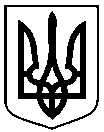 РОЗПОРЯДЖЕННЯМІСЬКОГО ГОЛОВИм. Суми	У зв’язку з кадровими змінами, що відбулись в структурі Сумської міської ради, відповідно до рішення виконавчого комітету Сумської міської ради від 07.07.2020 р. № 343 «Про затвердження Правил розміщення зовнішньої реклами на території Сумської міської об’єднаної територіальної громади», керуючись пунктом 20 частини 4 статті 42 Закону України «Про місцеве самоврядування  в  Україні»:  Внести зміни до розпорядження міського голови від 06.08.2020 №  225 - Р «Про Комісію з питань розміщення зовнішньої реклами на території Сумської міської об’єднаної територіальної громади», виклавши додаток 1 до розпорядження в новій редакції (додається).Вважати таким, що втратило чинність, розпорядження міського голови від  15.12.2020   № 332 - Р «Про внесення змін до розпорядження міського голови від 06.08.2020 №  225  - Р «Про Комісію з питань розміщення зовнішньої реклами на території Сумської міської об’єднаної територіальної громади».Міський голова                                                                                   О.М. ЛисенкоКривцов 700-103Розіслати:  Бондаренку М.Є., Кривцову А.В., членам комісіїДодаток до розпорядження міського голови                                                                                                          від   25.02.2021   №    70 -РСклад Комісії з питань розміщення зовнішньої реклами на території Сумської міської об’єднаної територіальної громадиНачальник управління архітектури та містобудування –головний архітектор                                                                   А. В. Кривцов                                               від   25.02.2021    №   70 - РПро внесення змін до розпорядження міського голови від 06.08.2020 №  225  - Р «Про Комісію з питань розміщення зовнішньої реклами на території Сумської міської об’єднаної територіальної громади»Начальник управління архітектури та містобудуванняСумської міської радиГоловний спеціаліст-юрисконсульт сектору юридичного забезпечення та договірних відносин відділу фінансового забезпечення та правових питань управління архітектури та містобудуванняСумської міської ради                                           А. В. КривцовВ.Ю. ФадєєвПерший заступник міського головиМ.Є. БондаренкоНачальник відділу з протокольної роботи та контролю Сумської міської радиНачальник правового управлінняСумської міської радиЛ.В. МошаО.В. ЧайченкоКеруючий справами виконавчого комітету Сумської міської радиЮ. А. ПавликБондаренко Михайло Євгенович-перший заступник міського  голови, голова Комісії;Кривцов Андрій Володимирович -начальник управління архітектури та містобудування Сумської міської ради, заступник голови Комісії;Трояновська Наталія Анатоліївна -завідувач сектору зовнішньої реклами відділу з питань дизайну міського середовища управління архітектури та містобудування Сумської міської ради, секретар КомісіїЧлени Комісії:Члени Комісії:Члени Комісії:Члени Комісії:Біловол Ігор ВікторовичВелитченко Едуард Вікторович--начальник сектору безпеки дорожнього руху Управління патрульної поліції у місті Суми (за згодою);директор КП «Міськсвітло»  Сумської міської ради;ГалицькийМаксим ОлеговичГолопьоров Руслан Володимирович--начальник відділу з питань дизайну міського середовища управління архітектури та містобудування Сумської міської ради;начальник управління «Інспекція з  благоустрою м. Суми» Сумської міської ради;Зігуненко Микола Олександрович-начальник управління державного архітектурно-будівельного контролю Сумської міської ради;Казнієнко Людмила МиколаївнаКривошейІгор Миколайович --майстер підземних мереж ПАТ «Сумигаз» (за згодою);представник громадської спілки «Асоціація операторів зовнішньої реклами України»;Павлик Юлія Анатоліївна -керуюча справами виконавчого комітету Сумської міської ради;Покутня Надія Григорівна РибалкаМарина Вікторівна--заступник директора по капітальному будівництву і ремонту ТОВ «Сумитеплоенерго» (за згодою);завідувач сектору юридичного забезпечення та договірних відносин відділу фінансового забезпечення та правових питань управління архітектури та містобудування Сумської міської ради;                                           УльянченкоЮрій  Іванович-начальник виробничо-технічного відділуКП «Міськводоканал» Сумської міської ради